Minister: Rev. William BrownE-mail: fccbedfordwill@gmail.comChoir Director: Lillie JudgeE-Mail: ljudgefcc@gmail.comOrganist: Mary Ruth YatesChurch Office Hours: Monday-Thursday: 9:00 am - 2:00 pmA/V Technician: Duncan KaneAdministrative Assistants: Mitzi Flynn: Monday, Dawn Manke: Tuesday, Wednesday, & ThursdayBookkeeper: Linda Smith E-mail: shawswick63@gmail.comCustodian’s Hours: Monday-Wednesday: 8:00 am - 11:00 am, Sunday: 1 hour Custodian: Steve Harrell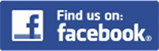 Camp Manager: Chuck BairE-Mail: manager@campbedford.comWeb Page: firstccbedford.orgCamp Bedford Web Page: campbedford.com********************************************************************************************Prayer List: Beve Austin, Mike Babb, Paula Beaton, Karen Briscoe, Brandy Busz, Levi Chisholm,  Mark Clemsey, Leo Coulter, Tina Corum, Kathy Davis, Lisa Drude, Pat East, Chantell Emberton, Aaron Evans, Bob Evans, Ariene Gilbert, Carson Grover, James Hackney, Karen Hackney, Liam Harting, Gloria Hilkey, Ethan Holseapple, Ainsley Jefferies, Van Kavanaugh, Defne Leonard, Danny Lyons, William Metz, Carol Mifflin, Sheila Miskuf, Patricia Morris, Charity Henderson Parker, Shelly Perrson, Betty Robbins, JK Robbins, Mary Beth Sieman, Sydney Sowders, Nancy Strunk, Candy Sykes, Greg VanCleave, Sandy Weldon, Linda White, Mark Wingo, Nathan Witt, Roger WykoffThose away from home serving the church, in military, civil service, education and work.Those unable to be with us in Worship: Vivian Fishel, Barbara Hall, Jacob Householder, Shirley McMunn, Laverne Speer, Carolyn Tumey, Betty Wagoner, Jimmy Waggoner. Please advise Elder Susan Maxwell-Lewis or thechurch office of any prayer concerns. or updates. You may also fill out a pew card & drop it in the offering plate.First Christian Church (Disciples of Christ)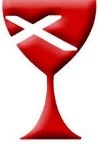 1101 15th Street                  www.firstccbedford.org	812-275-4497Bedford, IN 47421		   office@firstccbedford.orgReaching Outward to Connect People with God’s Abundance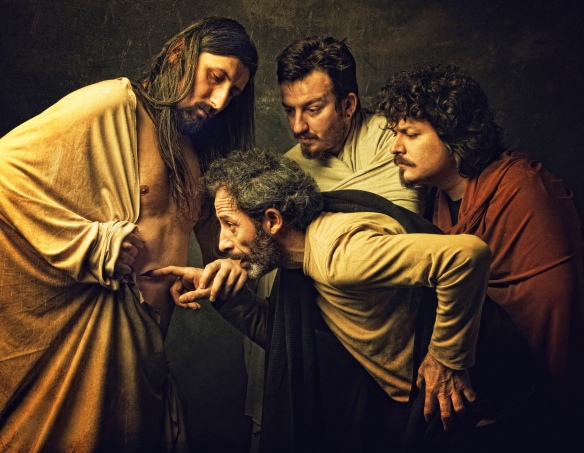 			April 16, 2023April 16, 2023	SERVICE OF WORSHIP	10:30 amPlease complete the cream-colored card located in the back of each pew and place it in the offering plate. Help us by filling out the card as completely as you can. You may also use the card to inform the office of any prayer requests, joys, concerns, upcoming events, changes, etc. Turn off cell phones as they may interfere with the live stream. Thank you.*Please Stand (as you are able)*******************************************************************************************Prelude 	Amazing Grace - Gordon Young Welcome and Announcements		Rev. William Brown *Call to Worship		Worship Leader Leader:  	Protect us, O God,All:		For in you we take refuge.Leader:	The LORD is our chosen portion;All:		Because of this we have a goodly heritage.Leader:	Let us bless the LORD, who gives us counsel;All:		We will keep the Lord always before us, We shall not be moved.Leader:	Therefore our hearts are glad, and our souls rejoice;All:		For in your presence there is fullness of joy.*Opening Hymn		                 He Lives!                                   #226 (vs 1 & 2)Pastoral Prayer																 Rev. WilliamLord’s Prayer		AllOur Father, who art in heaven, hallowed be thy name. Thy kingdomcome. Thy will be done on earth as it is in heaven. Give us this dayour daily bread and forgive us our sins as we forgive those whohave sinned against us. And lead us not into temptation but deliverus from evil. For thine is the kingdom, the power and the gloryforever. Amen.Scripture	                                     John 20:19-31                            Worship LeaderAnthem             Lift High the Cross – arr by Hal H, Hopson            Chancel ChoirProclamation    	Belief	Rev. William*Hymn of Discipleship God, Who Touches Earth with Beauty #514 (vs 1, 3 & 5)*Invitation to Giving		Rev. William*Doxology		AllPraise God from whom all blessings flow;Praise him, all creatures here below;Praise him above, ye heavenly host:Praise Father, Son, and Holy Ghost.  Amen.*Prayer of Dedication		ElderCommunion Hymn     		          Come, Share the Lord               #408 (vs 1 & 2)Invitation to Christ’s Table		Rev. WilliamPrayer for the Bread and Cup		Elder Communion Music      O Master, Let Me Walk With Thee - Gordon YoungWords of Institution		Rev. WilliamTaking of the Bread and Cup TogetherPassing of the Peace         Pastor: Peace be with you 	    All: And also with you*Closing Hymn	                           Great is Thy Faithfulness              #86 (vs 1 & 3)*Blessings and Benediction 		 *Postlude 	Christ is Alive!  Let Christians Sing! - Albrecht   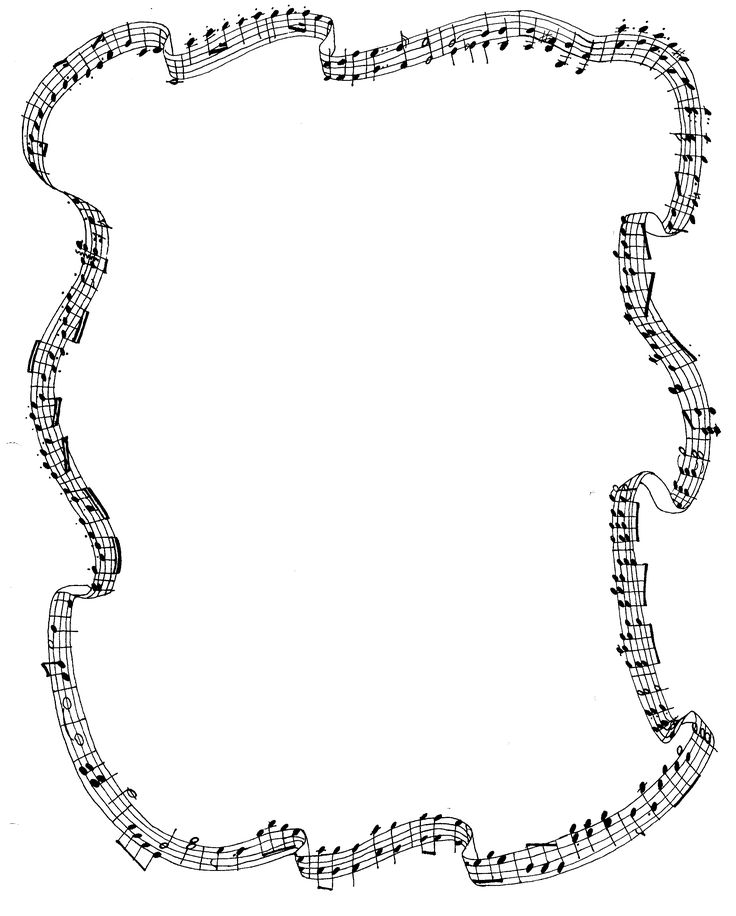 NOTES: ________________________________________________________________________________________________________________________________________________________________________________________________________________________________________________________________________________________________________________________________________________________________________________________________________________________________________________________________________________________________________________________________________________________________________________________________________________________________________________________________________________________________________________________________________________________________________________________________________________________________________________________________________________________________________________________________________________________________________________________________________________________________________________________________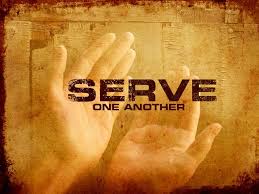 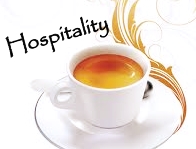 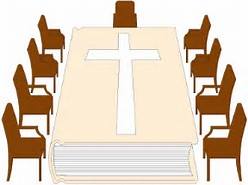 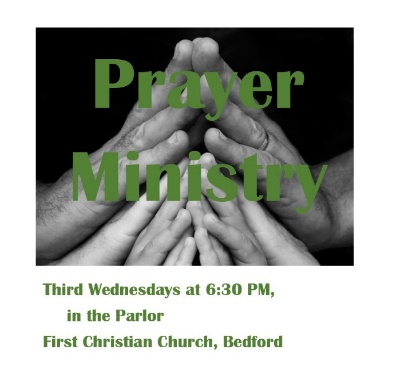 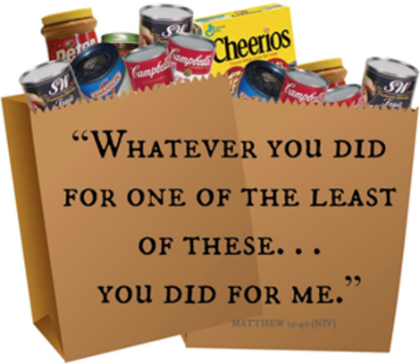 